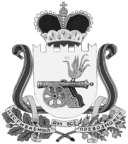 ВЯЗЕМСКИЙ РАЙОННЫЙ СОВЕТ ДЕПУТАТОВРЕШЕНИЕот 23.06.2020  № 45Об утверждении перечня имущества, передаваемого в муниципальную собственность муниципального образования «Вяземский район» Смоленской     областиРассмотрев предоставленный комитетом имущественных отношений Администрации муниципального образования «Вяземский район» Смоленской области перечень, в соответствии с Положением о порядке управления и распоряжения муниципальным имуществом муниципального образования «Вяземский район» Смоленской области, утвержденным решением Вяземского районного Совета депутатов от 22.08.2006 № 95 (в редакции решений Вяземского районного  Совета депутатов: от 27.05.2009 № 20, от 26.06.2013 № 24, от 23.08.2017 № 120),  руководствуясь  Уставом  муниципального образования «Вяземский район» Смоленской области, Вяземский районный Совет депутатовРЕШИЛ:Утвердить перечень имущества, передаваемого в муниципальную собственность муниципального образования «Вяземский район» Смоленской области, из муниципальной собственности  Степаниковского сельского поселения Вяземского района Смоленской области (приложение № 1).Заместитель председателя Вяземского районного Совета депутатов			                   		                Е.Н. Моторина